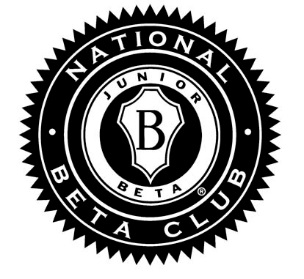 LCP Junior Beta Officer Application 2016-2017Member Name: __________________________Grade_______Homeroom __________Please answer the following questions on a separate sheet of paper in paragraph form, and attach the answers to this application. Answers may by typed or legibly hand-written.All applicants must answer these two questions.1. What officer position are you applying for in Junior Beta Club? Why do you want to hold this position in Beta Club?2. What qualities do you have which make you the best candidate for the position you are applying for?Answer these questions only if you are running for President or Vice President:What leadership experience have you had, or if you have had no leadership experience, what would make you a good leader?Do you enjoy public speaking? Describe how you would run the meetings to ensure they are productive and that members are attentive.What would you do if members had difficulty agreeing on a decision which needed to be made?If you are running for President or Vice President, you must deliver a 1 or 2 minute speech describing who you are, your leadership skills, what makes you the best candidate for the position and what specific ideas you have to make LCP’s Beta club the best in the areas of service, leadership and scholarship! Speeches will be done at our October Meeting (10/21/16) Answer this question only if you are applying for the position of Secretary:Since a Secretary is responsible for maintaining records of what has been discussed, what has been decided, and keeping a notebook with all handouts which have been distributed at meetings, what skills do you possess which would ensure that our written records are being accurately maintained, and can be accessed at any time?Answer this question only if you are applying for the position of Treasurer:The Treasurer is responsible for maintaining records of our club’s money. What skills do you possess which would ensure that our written records are being accurately maintained, and can be accessed at any time?Answer this question only if you are applying for the position of Historian:What ideas do you have to create a Junior Beta scrapbook that would showcase our accomplishments throughout the year?Answer this question only if you are applying for the position of Grade Level Representatives:The Grade Level Representatives must be flexible, willing to pitch in and do whatever it takes to carry out club activities. Explain the personality and skills you have to get the job done and work with others.Be prepared to debate your positon on Friday, October 21st, (during Fun Friday) elections will be held on this date. Officers will be inducted at the ceremony on the 28th of October.Please email Mrs. Adwater – tadwater@latincollegeprep.org or Mrs. Smith – smithjn0513@gmail.com by Tuesday, October 11th with your name and position you wish to debate for.